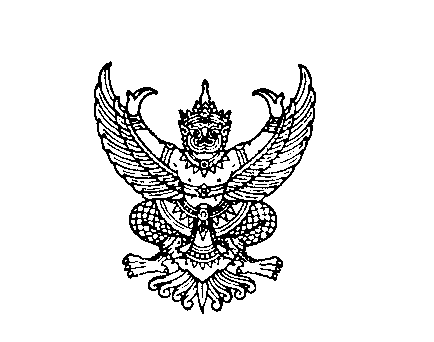 ที่ มท ๐๘20.3/ว						กรมส่งเสริมการปกครองท้องถิ่น							ถนนนครราชสีมา เขตดุสิต กทม. ๑๐๓๐๐						        มกราคม  2๕65เรื่อง  ขอความอนุเคราะห์ประชาสัมพันธ์ เชิญชวนศึกษาเรียนรู้ในอุทยานสิ่งแวดล้อมนานาชาติสิรินธร และ
  .โครงการพระราชดำริในจังหวัดเพชรบุรีเรียน  ผู้ว่าราชการจังหวัด ทุกจังหวัดสิ่งที่ส่งมาด้วย 	สำเนาหนังสืออุทยานสิ่งแวดล้อมนานาชาติสิรินธร ที่ อนส 842/2564         			ลงวันที่ 24 ธันวาคม 2564 					          จำนวน 1 ฉบับด้วยกรมส่งเสริมการปกครองท้องถิ่นได้รับแจ้งจากอุทยานสิ่งแวดล้อมนานาชาติสิรินธรว่า 
มีที่ตั้งอยู่ในค่ายพระรามหก อำเภอชะอำ จังหวัดเพชรบุรี บริหารจัดการโดยมูลนิธิอุทยานสิ่งแวดล้อมนานาชาติสิรินธร ในพระราชูปถัมภ์สมเด็จพระเทพรัตนราชสุดาฯ สยามบรมราชกุมารี เป็นศูนย์เรียนรู้และปลุกจิตสำนึกในด้านการอนุรักษ์พลังงาน ทรัพยากรธรรมชาติและสิ่งแวดล้อม ตามแนวพระราชดำริ ให้แก่ นักเรียน เยาวชน และประชาชนทั่วไปทั้งชาวไทยและชาวต่างประเทศ โดยมีแหล่งเรียนรู้ต่างๆ ให้ผู้สนใจได้เข้ามาศึกษาเรียนรู้ อาทิ นิทรรศการพลังงานเพื่อสิ่งแวดล้อม แหล่งเรียนรู้ระบบบำบัดน้ำเสีย แหล่งเรียนรู้หลักปรัชญาของเศรษฐกิจพอเพียง สวนป่าชายเลนทูลกระหม่อม ซึ่งเป็นป่าชายเลนที่สมเด็จพระกนิษฐาธิราชเจ้า กรมสมเด็จพระเทพรัตนราชสุดาฯ สยามบรมราชกุมารี ทรงปลูกไว้เมื่อปี พ.ศ. ๒๕๓๗ จนกระทั่งมีสภาพอุดมสมบูรณ์และสวยงามในปัจจุบัน 
เป็นแหล่งท่องเที่ยวเชิงนิเวศที่สำคัญแห่งหนึ่งของประเทศ นอกจากนี้ อุทยานสิ่งแวดล้อมนานาชาติสิรินธร
ยังได้รับมาตรฐานความปลอดภัยด้านสุขอนามัย (SHA) โดยมีสิ่งอำนวยความสะดวกให้แก่หน่วยงานต่าง ๆ
ที่สนใจได้เข้ามาใช้บริการด้วย อาทิ บ้านพัก สถานที่จัดประชุมสัมมนา การประกอบเลี้ยงอาหาร และการจัดกิจกรรมเพื่อสังคม (CSR) และบริเวณพื้นที่ใกล้เคียงยังมีแหล่งศึกษาเรียนรู้ของโครงการตามพระราชดำริ
ที่สำคัญหลายแห่งที่ควรค่าแก่การเข้าศึกษาเรียนรู้ด้วย รายละเอียดปรากฏตามสิ่งที่ส่งมาด้วย ในการนี้ กรมส่งเสริมการปกครองท้องถิ่นขอความร่วมมือจังหวัดประชาสัมพันธ์เชิญชวน
องค์กรปกครองส่วนท้องถิ่นศึกษาเรียนรู้ในอุทยานสิ่งแวดล้อมนานาชาติสิรินธร และโครงการพระราชดำริ
ในจังหวัดเพชรบุรี จึงเรียนมาเพื่อโปรดพิจารณา ขอแสดงความนับถืออธิบดีกรมส่งเสริมการปกครองท้องถิ่นกองสิ่งแวดล้อมท้องถิ่นกลุ่มงานทรัพยากรธรรมชาติ  โทร. ๐-๒๒๔๑-๙๐๐๐ ต่อ 2113ไปรษณีย์อิเล็กทรอนิกส์ saraban@dla.go.th.